БОЙОРОК                                                                           РАСПОРЯЖЕНИЕ«28» февраль 2019 й.                      № 8- р                        «28» февраля 2019 г.О снятии с учета семей, состоящих на учете в качестве нуждающихся в жилом помещении, предоставляемом по договорам социального найма1. Руководствуясь п. 2 ст. 56 Жилищного кодекса Российской Федерации снять с учета, в связи со строительством жилого дома и приобретением жилья:1.1.  Снять с учета в качестве нуждающегося в улучшении жилищных условий гр. Гарипову Айсылу Ильдаровну, в связи с улучшением  жилищных условий. 1.2. Снять с учета в качестве нуждающегося в улучшении жилищных условий гр. Гареева Дениса Радиковича, в связи с улучшением  жилищных условий. 1.3. Снять с учета в качестве нуждающегося в улучшении жилищных условий гр. Латыпова Айдара Рифовича, в связи с улучшением  жилищных условий. 1.4. Снять с учета в качестве нуждающегося в улучшении жилищных условий гр. Рахмангулову Олесю Васильевну, в связи с улучшением  жилищных условий. 2. Руководствуясь п. 3 ст. 56 Жилищного кодекса Российской Федерации снять с учета  в связи с переездом на постоянное место жительства  в другое муниципальное образование:2.1. Снять с учета в качестве нуждающегося в улучшении жилищных условий гр. Ташбулатову Юлию Витальевну в связи с переменой места регистрации и жительства (г.Туймазы)2. Контроль исполнения  настоящего  распоряжения  возложить на управляющего делами администрации сельского поселения. Глава сельского поселения                                      Р.Р. Латыпов                                    Башҡортостан РеспубликаһыШаран районы муниципаль районының Нурый ауыл Советыауыл биләмәһе хакимиәтеШаран районы, Нурый ауылы, Үґәк урам, 18 йорт,   тел.(34769) 2-35-40e-mail: nurss@yandex.ru.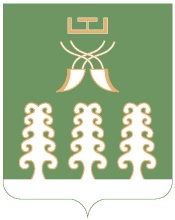 Республика БашкортостанАдминистрация сельского поселенияНуреевский сельсовет муниципального районаШаранский районШаранский район, с. Нуреево, ул.Центральная, д.18 тел.(34769) 2-35-40e-mail: nurss@yandex.ru.